Check-in time: 6-7 am, kids will arrive at 6:30-7:00am. Fishing is from 7:30-11:00am BE READY! Free breakfast and lunch will be provided!Please fill out one form per boatName:________________________________________________________Size and type of  boat:___________________________________________ Shirt sizes: (for all that will be coming) SM MD LG XL XXL XXXL Address:________________________________________________________Cell Phone:_______________________ E-mail:__________________________________ Club Name (If you have one):_______________________________________Name of additional people coming:___________________________________Please Email the filled out form to Renee Chronister at almendarezra@gmail.comOr fax filled out form to 918-550-6749For questions contact Renee Chronister at 918-824-0610Web info: okffburncamp.comGeneral InformationEvent begins at 6:00 and ends at 11:30am at Cherokee Landing State Park 28610 Park 20 Park Hill, OK 74451All volunteer boaters and fishermen are invited to have breakfast, as well as lunch with the campers, counselors, and volunteers following the fishing and boating event One adult camp counselor will accompany each child camper on every boatLife jackets will be provided and must always be worn by all campers when in the boat or near waterFree snacks and water will be provided for the campers and counselorsRods, reels, and tackle will be provided to the children prior to boarding the boatsAwards for different fish categories will be given out during lunchWe will be launching from the boat this year so you don’t have to dock your boats on the rocks and risk scratching them upFire men will be available to help back you inIf you have any questions please contact Renee Chronister at 918-824-0610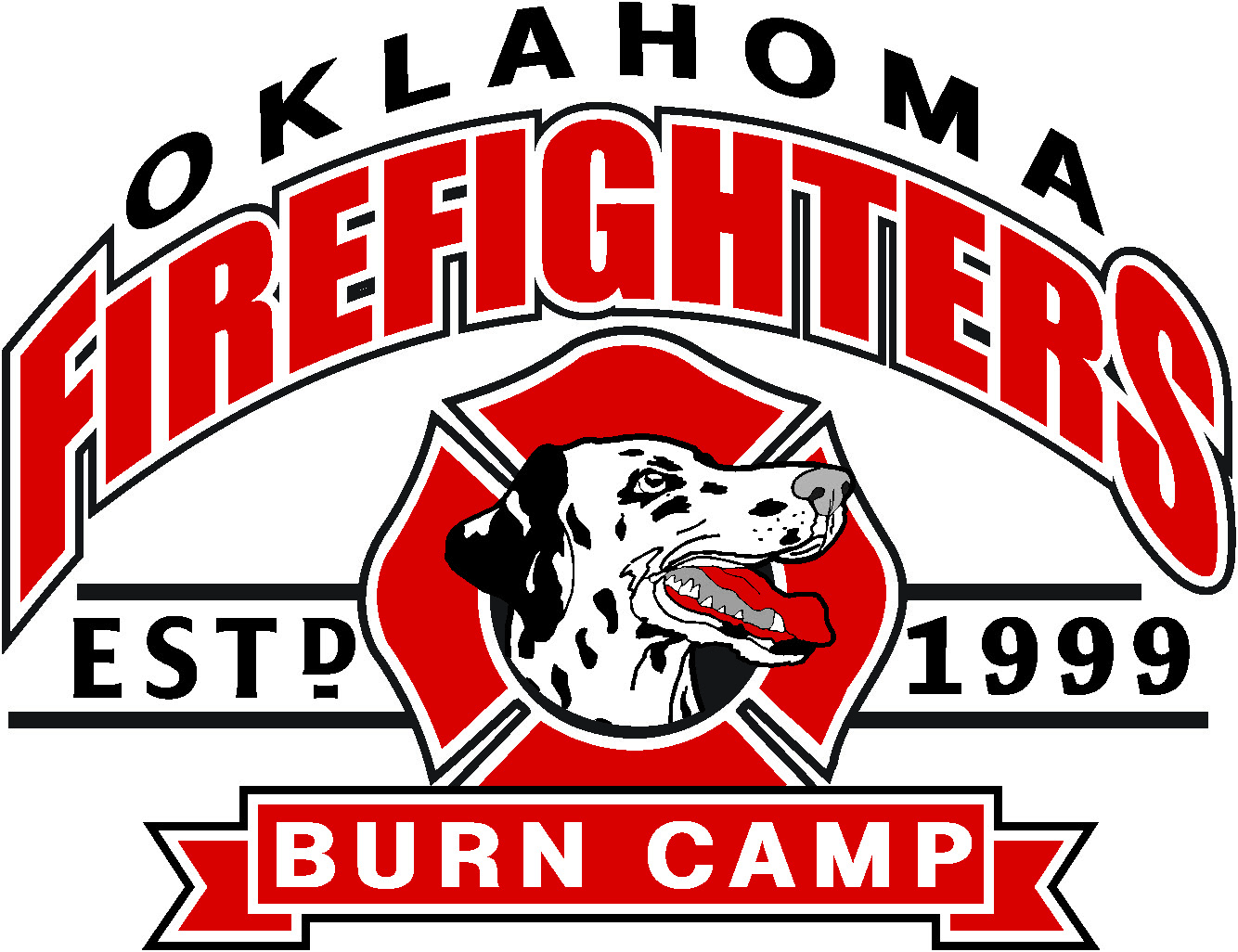 2022 Oklahoma Firefighters Burn Camp #23Fishing Guides and Boating Day Volunteer Sign-in SheetSaturday August 6th, 2022Lake Tenkiller